ПАМЯТКА ДЛЯ РОДИТЕЛЕЙ
ПО ОРГАНИЗАЦИИ ДИСТАНЦИОННОГО ОБУЧЕНИЯ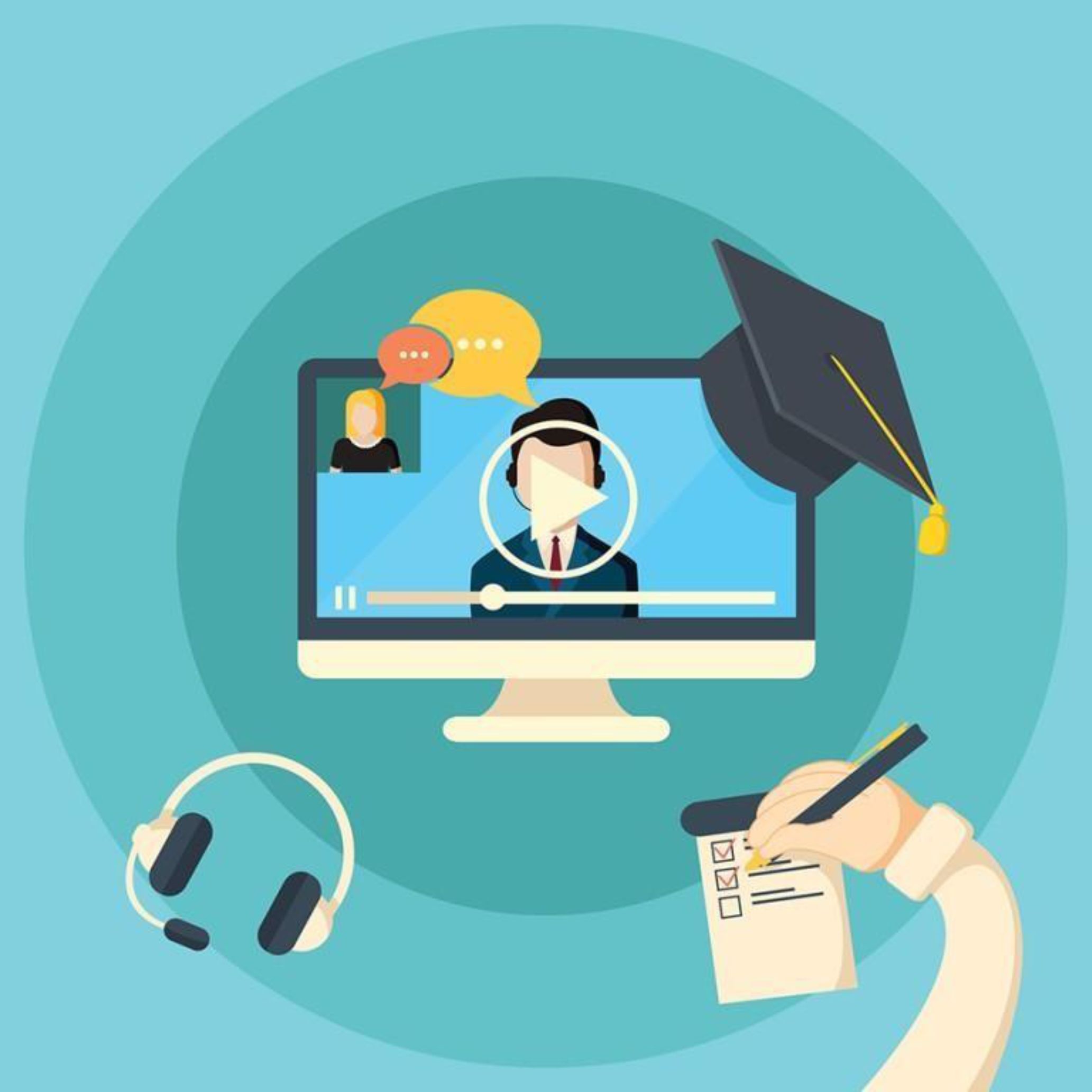 Как организовать дистанционное обучение?ОБСУДИТЕ И СОГЛАСУЙТЕ с Вашим тренером дополнительногообразования один из трёх форматов дистанционного обучения Вашего ребёнка:кейсы электронные - нужен компьютер и интернет, можно использовать мобильный интернет на Вашем смартфоне или смартфоне учащегося;кейсы бумажные - нет необходимости в компьютерном оборудовании и интернете.ИЗУЧИТЕ заранее расписание занятий и перерывов, которое Вам направит тренер-преподаватель.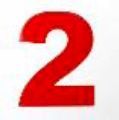 3 ПОДДЕРЖИВАЙТЕ постоянную связь с тренером-преподавателем любым удобным для Вас способом.Если Вы согласовали использование бумажных кейсов: заранее ОБГОВОРИТЕ с тренером место и время обмена кейсами и выполненными заданиями.ОТВЕТСТВЕННОСТЬ за обмен учебными материалами и информацией лежит на тренерах и родителях, минимизируйте случаи личного контакта Ваших детей с тренерами.ИСПОЛЬЗУЙТЕ ПОЛЕЗНЫЕ ИНТЕРНЕТ-РЕСУРСЫ:Дистанционное обучение в Российской Федерации: https://edu. gov.ru/distanceОбучение правилам безопасного поведения в интернете по программе Лиги безопасного интернета:http://www.ligainternet.ru/encvclopedia-of-securitv/parents-and-teachers